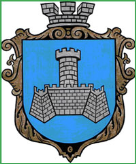 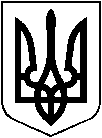   УКРАЇНАм.Хмільник Вінницької областіРОЗПОРЯДЖЕННЯМІСЬКОГО ГОЛОВИвід “30” січня 2017 р.                                                              № 39-рПро відзначення на місцевому рівні професіоналів різних напрямків роботи, пов’язаних із життєдіяльністю міста, ювілярів та трудових колективів Хмільника На виконання п. 3 розділу 6 Міської програми розвитку культури та духовного відродження у м.Хмільнику на 2016-2018 роки, затвердженої рішенням 3 сесії міської ради 7 скликання (зі змінами) від 04.12.2015 р. №24, відповідно до рішення міської ради 7 скликання «Про Порядки використання коштів міського бюджету, передбачених на фінансування Міської програми розвитку культури та духовного відродження у м.Хмільнику на 2016-2018 роки» (зі змінами) від 04.12.2015 р. №25, з метою відзначення професіоналів різних напрямків роботи, пов’язаних із життєдіяльністю міста, ювілярів та трудових колективів Хмільника, керуючись ст. 50 Закону України “Про місцеве самоврядування в Україні”:1.Затвердити список ювілярів та трудових колективів Хмільника для відзначення на місцевому рівні Подяками міського голови або Грамотами виконавчого комітету міської ради у 2017 році згідно додатку (додається).Секретар міської ради					П.КрепкийІ.ПавлюкО.ПрокоповичО.ТендерисН.БуликоваВ.Брилянт